REPUBLIKA E SHQIPERISEKOMISIONI QENDROR I ZGJEDHJEVEV E N D I MPËR VERIFKIMIN E DEKLARIMIT NË FORMULARIN E VETËDEKLARIMIT TË KANDIDATIT NË LISTËN SHUMEMËRORE PËR KËSHILLIN BASHKIAK FIER NË ZBATIM TË  LIGJIT NR. 138/2015 “PËR GARANTIMIN E INTEGRITETIT TË PERSONAVE QË ZGJIDHEN, EMËROHEN OSE USHTROJNË FUNKSIONE PUBLIKE”Komisioni Qendror i Zgjedhjeve në mbledhjen e datës 26.10.2016, me pjesëmarrjen e:Lefterije	LUZI-			KryetareDenar		BIBA-			Zv/kryetarEdlira		JORGAQI-		AnëtareGëzim		VELESHNJA-		AnëtarHysen		OSMANAJ-		AnëtarKlement	ZGURI-		AnëtarVera		SHTJEFNI-		AnëtareShqyrtoi çështjen me, OBJEKT: 	Për verifkimin e deklarimit në formularin e vetëdeklarimit të kandidatit në listën shumemërore për këshillin bashkiak Fier në zbatim të ligjit nr. 138/2015 “për garantimin e integritetit të personave që zgjidhen, emërohen ose ushtrojnë funksione publike”. BAZË LIGJORE: 	Neni 23, pika 1, germa a, i Ligjit nr. 10019 datë 29.12.2008  “Kodi Zgjedhor i Republikës së Shqipërisë’’, i ndryshuar; Neni 11, i ligjit 138/2015,            “Për garantimin e integritet të personave që zgjidhen, emërohen ose ushtrojnë funksione publike”; Kreu V, i Vendimit të Kuvendit nr. 17/2016 “Për përcaktimin e rregullave të detajuara mbi zbatimin e ndalimeve të parashikuara në ligjin nr. 138/2015, “Për garantimin e integritetit të personave që zgjidhen, emërohen ose ushtrojnë funksione publike”. KQZ pasi shqyrtoi dokumentacionin e paraqitur dhe dëgjoi diskutimet e të pranishmëve,VËRENKëshilli i Bashkisë Fier ka njoftuar KQZ-në për krijimin e vakancës për arsye të dorëheqjes nga mandati i këshilltarit të zj. Ilda Thoma Haxhiraj. Referuar nenit 11 të ligjit 138/2015, “Për garantimin e integritetit të personave që zgjidhen, emërohen ose ushtrojnë funksione publike”, vetëdeklarimi dhe verifikimi i kushteve të të dhënave në përputhje me këtë ligj, kryhet për çdo kandidat të listës shumëemërore për zgjedhjet pararendëse, për këshillin bashkiak, të cilit i takon të marrë mandatin e këshilltarit për vendin vakantë.Kandidati për këshilltarë përcaktuar në bazë të listës shumemërore në Bashkinë Fier                   z.Ethem Krasniqi ka plotësuar e depozituar në KQZ formularin e vetëdeklarimit si organi kompetent për administrimin, verifikimin, zbatimin e ndalimeve për zgjedhjen dhe emërimin në funksionin publike ku përfshihet dhe funksioni i këshilltarit të bashkisë.Nga verifikimi i formularit të vetëdeklarimit, z. Ethem Krasniqi rezulton se nuk është deklaruar asnjë e dhënë që ka të bëj me parashikimet për ndalime në ligjin nr.138/2015.Në zbatim të ligjit nr.138/2015 "Për garantimin e integritetit të personave që zgjidhen, emërohen ose ushtrojnë funksione publike" dhe Kreut V, pika 2, germa b dhe pikës 3, germa c, të vendimit të Kuvendit nr. 17/2016 “Për përcaktimin e rregullave të detajuara mbi zbatimin e ndalimeve të parashikuara në ligjin nr.138/2015”, KQZ ka kërkuar informacion nga zyra e gjendjes civile dhe zyra e gjendjes gjyqësore, për kandidatin për anëtar të këshillit bashkiak, që ka dorëzuar formularin e vetëdeklarimit në KQZ, si dhe ka bërë publikimin e formularëve të vëtëdeklarimit në faqen zyrtare të internetit.Në përgjigje të shkresës, zyra e gjendjes gjyqësore ka dërguar në KQZ, verifikim i gjendjes gjyqësore për z. Ethem Krasniqi kandidat për anëtar në këshillin bashkiak Fier, rezulton se:z. Ethem Krasniqi rezulton të jetë i dënuar me vendim gjyqësor nr. 400, datë 24.11.2000,       të Gjykatës së Rrethit Gjyqësor Fier, me një muaj e njëmbëdhjetë ditë burgim parashikuar nga neni 320, 47 e 49 të Kodit Penal. Z. Ethem Krasniqi për këtë vepër penale është rehabilituar, sipas nenit 69 të Kodit Penal. Nga verifikimi i të dhënave në formularin e vetëdeklarimit dhe nga verifikimi i denimit penal  për z. Ethem Krasniqi pasqyruar në informacionin e zyrës së gjendjes gjyqësore, rezulton se për kandidatin për këshilltarë nuk është në kushtet e ndalimit të zgjedhjes në funksionin e këshilltarit, sipas ligjit nr.138/2015, “Për garantimin e integritetit të personave që zgjidhen, emërohen ose ushtrojnë funksione publike”. Referuar nenit 49 të ligjit 139/2015, “Për vetëqeverisjen vendore” këshilli bashkiak ka kompetencën për dhënien e mandatit, anëtarit të këshillit bashkiak. KQZ, referuar pikës 2, paragrafi i fundit, të Kreut V të vendimit 17/2016 të Kuvendit konstaton se për kandidatin për këshilltarë Bashkie Fier z. Ethem Krasniqi të dhënat e të cilit nuk përbëjnë kusht për mos zgjedhjen e kandidatit në funksionin e këshilltarit, duhet vazhdojnë procedurat për dhënien e mandatit nga këshilli bashkisë Fier dhe vazhdimin e procedurave të mëtejshme për verifikim.PËR KËTO ARSYE:Komisioni Qendror i Zgjedhjeve, bazuar në nenin 23, pika 1, germa a, i Ligjit nr. 10019 datë 29.12.2008  “Kodi Zgjedhor i Republikës së Shqipërisë’’, i ndryshuar; nenin 11, i ligjit 138/2015, “Për garantimin e integritet të personave që zgjidhen, emërohen ose ushtrojnë funksione publike”; Kreu V, i Vendimit të Kuvendit nr. 17/2016 “Për përcaktimin e rregullave të detajuara mbi zbatimin e ndalimeve të parashikuara në ligjin nr. 138/2015, “Për garantimin e integritetit të personave që zgjidhen, emërohen ose ushtrojnë funksione publike”. VENDOSI:Njoftimin e këshillit të Bashkisë Fier për vazhdimin e procedurave për dhënien e mandatit kandidatit të listës shumemërore z. Ethem Shaban Krasniqi, për plotësimin e vendit vakantë në këshillin bashkiak. Ky vendim hyn në fuqi menjëherë.Lefterije	LUZI-			KryetareDenar		BIBA-			Zv/kryetar	Edlira		JORGAQI-		AnëtareGëzim		VELESHNJA-		AnëtarHysen		OSMANAJ-		AnëtarKlement	ZGURI-		AnëtarVera		SHTJEFNI-		Anëtare	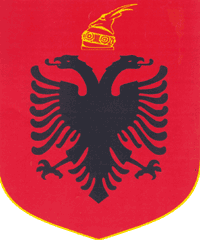 